American Staffordshire Terrier Club of Victoria Inc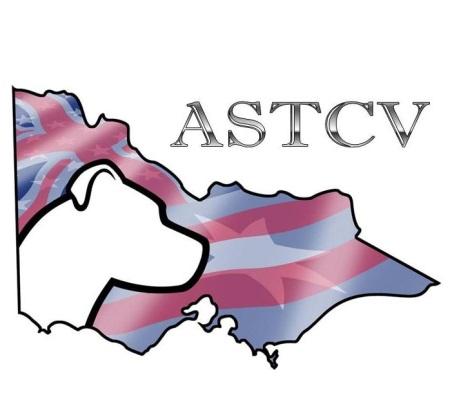 VETERINARY CERTIFICATE OF SOUNDNESS7am SUNDAY 8th May 2016 SPRINGERS LEISURE CENTRE, 400 CHELTENHAM ROAD, KEYSBOROUGHVETERINARY CERTIFICATE OF SOUNDNESSVETERINARY CERTIFICATE OF SOUNDNESSVETERINARY CERTIFICATE OF SOUNDNESSVETERINARY CERTIFICATE OF SOUNDNESSVETERINARY CERTIFICATE OF SOUNDNESSVETERINARY CERTIFICATE OF SOUNDNESSVETERINARY CERTIFICATE OF SOUNDNESSVETERINARY CERTIFICATE OF SOUNDNESSVETERINARY CERTIFICATE OF SOUNDNESSVETERINARY CERTIFICATE OF SOUNDNESSBREED:BREED:NAME OF EXHIBIT:NAME OF EXHIBIT:PET NAME:PET NAME:DATE OF BIRTH:DATE OF BIRTH:AGE:AGE:Day / Month / YearDay / Month / YearDay / Month / YearMust not be younger than 2 or older than 8 yearsMust not be younger than 2 or older than 8 yearsSEX:SEX:FOR BITCHES ONLY:FOR BITCHES ONLY:State Dog or BitchState Dog or BitchState Dog or BitchState Dog or BitchMust not be in oestrus or whelp. State Yes or NoMust not be in oestrus or whelp. State Yes or NoWEIGHT:WEIGHT:RECTAL TEMPERATURE:RECTAL TEMPERATURE:STANDING HEART RATE:STANDING HEART RATE:MUSCULAR TONE:MUSCULAR TONE:CONDITION OF PADS:CONDITION OF PADS:ANY OTHER COMMENTS:ANY OTHER COMMENTS:VETERINARIAN DETAILSVETERINARIAN DETAILSVETERINARIAN DETAILSVETERINARIAN DETAILSVETERINARIAN DETAILSVETERINARIAN DETAILSVETERINARIAN DETAILSVETERINARIAN DETAILSVETERINARIAN DETAILSVETERINARIAN DETAILSNAME:NAME:ADDRESS:ADDRESS:SIGNATURE:SIGNATURE:DATE OF EXAMINATION:DATE OF EXAMINATION:Day / Month / Year – Certificate of soundness must be completed within 2 weeks immediately prior to the Trial date i.e. not before 19th July 2014.Day / Month / Year – Certificate of soundness must be completed within 2 weeks immediately prior to the Trial date i.e. not before 19th July 2014.Day / Month / Year – Certificate of soundness must be completed within 2 weeks immediately prior to the Trial date i.e. not before 19th July 2014.Day / Month / Year – Certificate of soundness must be completed within 2 weeks immediately prior to the Trial date i.e. not before 19th July 2014.Day / Month / Year – Certificate of soundness must be completed within 2 weeks immediately prior to the Trial date i.e. not before 19th July 2014.Day / Month / Year – Certificate of soundness must be completed within 2 weeks immediately prior to the Trial date i.e. not before 19th July 2014.Day / Month / Year – Certificate of soundness must be completed within 2 weeks immediately prior to the Trial date i.e. not before 19th July 2014.Day / Month / Year – Certificate of soundness must be completed within 2 weeks immediately prior to the Trial date i.e. not before 19th July 2014.EXHIBITORS DETAILSEXHIBITORS DETAILSEXHIBITORS DETAILSEXHIBITORS DETAILSEXHIBITORS DETAILSEXHIBITORS DETAILSEXHIBITORS DETAILSEXHIBITORS DETAILSEXHIBITORS DETAILSEXHIBITORS DETAILSNAME:NAME:ADDRESS:ADDRESS:SIGNATURE:SIGNATURE:DATE:DATE:OFFICE USEOFFICE USEOFFICE USEOFFICE USEOFFICE USEOFFICE USEOFFICE USEOFFICE USEOFFICE USEOFFICE USECERTIFICATE COMLIES:VET APPROVED:CATALOGUE NUMBER:CATALOGUE NUMBER: